+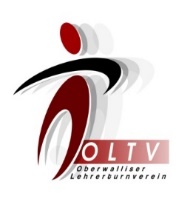 Die traditionelle Schneeschuhwanderung führt uns in diesem Jahr auf die Moosalpe. Der Weg von der Moosalp zum Aussichtspunkt "Stand" verläuft durch ein einzigartiges Naturschutzgebiet mit typischen Hoch- und Flachmooren. Auf dem "Stand" geniessen wir die atemberaubende Aussicht auf das Rhonetal und die fantastische Bergwelt der Walliser und Berner Alpen. Wieder am Startpunkt angekommen, machen wir es uns im Restaurant Dorbia gemütlich. Der OLTV übernimmt die Kosten für die Stärkung unterwegs, sowie für das Fondue.Datum		Freitag, 06. Januar 2022Treffpunkt		17.45 Uhr auf der MoosalpeMaterial		Schneeschuhe, Skistöcke, Handschuhe, Mütze, Stirnlampe Kosten		Getränke Anmeldung	zisa78@gmx.ch  oder  079 / 450 74 03Anmeldeschluss 	Montag 02. Januar 2022Bei der Anmeldung bitte eigene Natelnr. hinterlassenAuf deine Anmeldung freut sich - Sarah Zizzo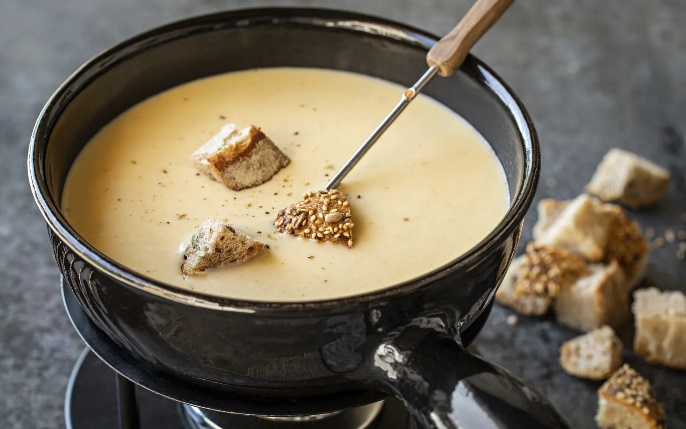 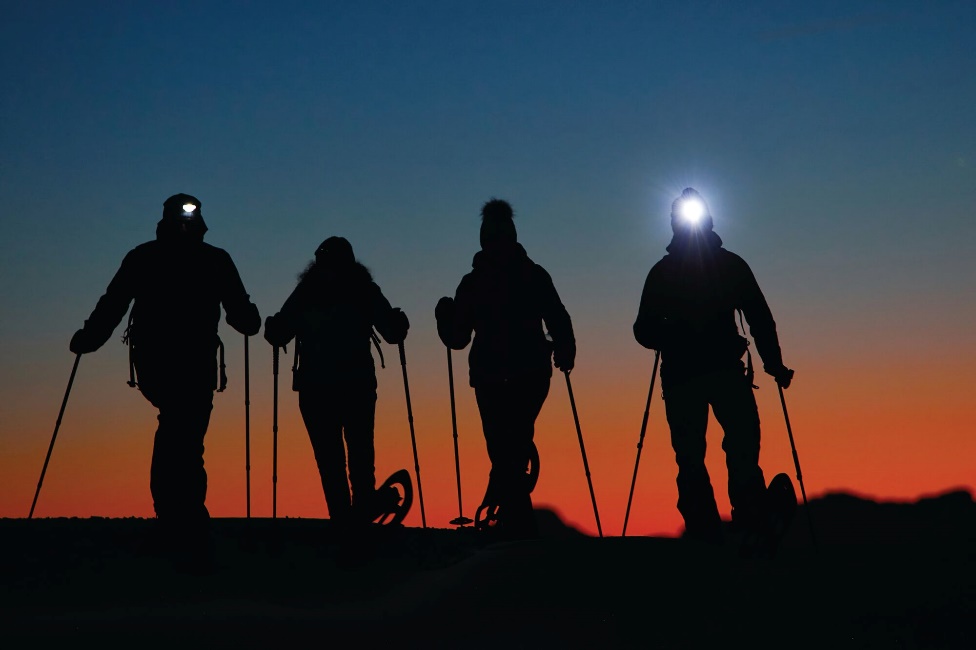 